Предварительные итоги социально-экономического развития города за январь-июнь 2019 года ПромышленностьЗа январь-июнь 2019 года крупными и средними предприятиями промышленного производства города отгружено товаров собственного производства, выполнено работ и услуг собственными силами в действующих ценах на сумму 292 601,6 млн руб., что на 7,5 % больше уровня аналогичного периода 2018 года (диаграмма 1). 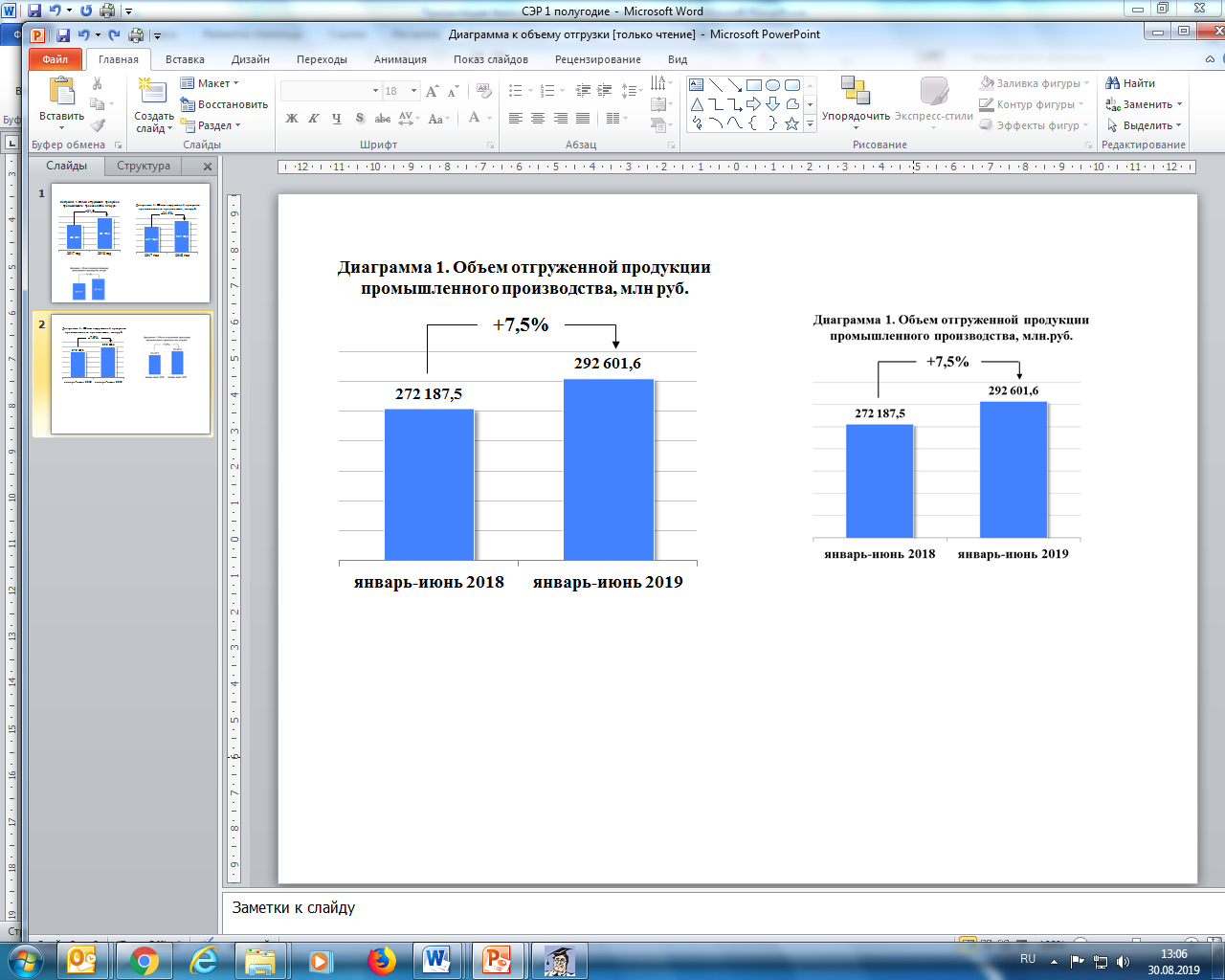 Динамика (в %) объемов отгрузки в денежном выражении и производства основных видов продукции крупных и средних предприятий в натуральном выражении по видам экономической деятельности представлена в таблице 1.Таблица 1СтроительствоОбъем работ, выполненных крупными и средними предприятиями по виду деятельности «Строительство» (по договорам строительного подряда), за январь-июнь 2019 года составил 2 645,8 млн руб., или 135,3 % к уровню аналогичного периода 2018 года.Информация о вводе в действие жилых домов представлена ниже (таблица 2):Таблица 2Ввод в действие жилых домовОбороты розничной торговли и общественного питанияОборот розничной торговли по предприятиям города за январь-июнь 2019 года составил 28 895,2 млн руб. или 104,0 % в сопоставимых ценах к уровню аналогичного периода 2018 года. Структура оборота по формам торговли и товарам представлена ниже в таблице 3:Таблица 3Оборот общественного питания за январь-июнь 2019 года составил 1 618,2 млн руб. или 102,7 % в сопоставимых ценах к уровню аналогичного периода 2018 года.Доходы населенияЗа январь-июнь 2019 года средняя начисленная заработная плата работников крупных и средних предприятий города составила 54 946 руб., что по сравнению с уровнем аналогичного периода 2018 года на 9,2 % больше.Среднемесячная заработная плата (руб.) одного работника по видам экономической деятельности представлена в таблице 4:Таблица 4По состоянию на 1 июля 2019 года от организаций по г. Череповцу (по крупным и средним предприятиям города) сведений о просроченной задолженности по выдаче средств на заработную плату работникам не поступало, как и по состоянию на 1 июля 2018 года.За 2 квартал 2019 года по социально-демографическим группам населения по Вологодской области установлены следующие величины прожиточного минимума (таблица 5):Таблица 5Средний размер назначенной пенсии по г. Череповцу за 2 квартал  2019 года составил 15 576,4  руб., что на 6,3 % больше, чем за аналогичный период прошлого года (за 2 квартал 2018 года – 14 654,16  руб.).За январь-июнь 2019 года проведена индексация страховых пенсий - 01.01.2019 на 1,07 %, социальных пенсий - 01.04.2019  на 1,02 % .Занятость населенияСреднесписочная численность работников крупных и средних предприятий города за январь-июнь 2019 года составила 82 929 человек, что составило 99,9 % к уровню аналогичного периода 2018 года; среднесписочная численность работников предприятий промышленного производства составила  37 966 человека  или  45,8 % среднесписочной численности работающих на крупных и средних предприятиях города.Уровень занятости работников крупных и средних предприятий в разрезе основных видов деятельности представлен в таблице 6.Таблица 6Среднесписочная численность работников (чел.) крупных и средних организаций г. Череповца по видам экономической деятельностиВ январе-июне 2019 года рынок труда имел следующие тенденции (таблица 7):Таблица 7Демография, движение населенияЧисленность населения города за январь-май  2019 года уменьшилась к началу года на 710 человек и составила на 1 июня 2019 года 315 819 человек, а среднегодовая численность населения – 316 174 человека.Информация по движению населения представлена в таблице 8.Таблица 8Человек         ВыводыТаким образом, в январе-июне 2019 года по сравнению с аналогичным периодом 2018 года наблюдались следующие положительные тенденции: рост показателей объема отгруженных товаров промышленного производства, оборота розничной торговли и общественного питания в сопоставимых ценах, объема работ (выполненных крупными и средними предприятиями) по виду деятельности «Строительство» (в млн. руб.), ввода в действие жилых домов, средней заработной платы, снижение количества безработных и уровня безработицы, увеличение потребности предприятий и организаций в работниках, увеличение среднего размера назначенной пенсии;негативные тенденции: наличие естественной и миграционной убыли населения в январе-мае 2019 года.Наименование показателяЯнварь-июнь 2019 г. к январю-июню 2018 г., в %Металлургическое производство Объем отгруженной продукции102,8Производство основных видов продукции:                             - прокат готовый 100,8                             - проволока холоднотянутая из нелегированной стали100,3                             - сталь нелегированная в слитках или в прочих                                первичных формах и полуфабрикаты из нелегированной стали101,5                             - трубы, профили пустотелые бесшовные и их фитинги стальные92,5                             - чугун зеркальный и передельный в чушках, болванках                                или в прочих первичных формах101,3Производство химических веществ и химических продуктовОбъем отгруженной продукции118,1Производство основных видов продукции:                            - аммиак 99,5                           - олеум, кислота серная99,8                            - удобрения минеральные или химические (в пересчете на                                100 %  питательных веществ)    99,1Производство машин и оборудования, не включенных в другие группировкиОбъем отгруженной продукции132,4        2. Производство основных видов продукции:            - тракторы для сельского и лесного хозяйства прочие169,0Обработка древесины и производство изделий из дерева и пробки, кроме мебели, производство изделий из соломки и материалов для плетенияОбъем отгруженной продукции95,3Производство основных видов продукции:                           - фанера 94                           - плиты древесностружечные и аналогичные плиты из                             древесины и других одревесневших материалов105,5Производство прочей неметаллической минеральной продукцииОбъем отгруженной продукции108,7Производство основных видов продукции:                          - блоки и прочие изделия сборные строительные для зданий и                             сооружений из цемента, бетона или искусственного камня94,9                          - кирпич строительный (включая камни) из цемента, бетона                             или искусственного камня107,1Производство пищевых продуктовОбъем отгруженной продукции114,1Производство основных видов продукции:     - свинина, кроме субпродуктов84,1                            - хлеб и хлебобулочные изделия недлительного хранения104,5                            - кондитерские изделия121,3                            - изделия колбасные, включая изделия колбасные для                               детского питания96,7ПоказательЯнварь-июнь 2018Январь-июнь 2019Январь-июнь 2019 г. к январю-июнь 2018 г.Январь-июнь 2019 г. к январю-июнь 2018 г.ПоказательЯнварь-июнь 2018Январь-июнь 2019в единиц.в %Квадратных метров общей площади51 88259 360747814,4Индивидуальными застройщиками построено:Индивидуальными застройщиками построено:Индивидуальными застройщиками построено:Индивидуальными застройщиками построено:Индивидуальными застройщиками построено:Квадратных метров общей площади8 0366 191-1 845-23Удельный вес индивидуального жилищного строительства, %15,510,4-5,1 п.п.хОборот розничной торговлиОборот розничной торговлиИз оборота розничной торговлиИз оборота розничной торговлиИз оборота розничной торговли: товарыИз оборота розничной торговли: товарывсего,млн. руб.в % к уровню аналогичного периода 2018 г. в сопоставимых ценахоборот торгующих организацийоборот рынков и ярмарокпищевые продукты, включая напитки и табачные изделиянепродовольственные28 895,2104,028 737,2158,018 839,210 056,0удельный вес в обороте, %удельный вес в обороте, %99,50,565,234,8Вид экономической деятельностиЯнварь-июнь 2019 г.Январь-июнь 2019 г.Вид экономической деятельностирублейв % к январю-июню 2018 г.Всего54946109,2Обрабатывающие производства65241105,8В том числе:производство пищевых продуктов29451116,5обработка древесины и производство изделий из дерева и пробки, кроме мебели, производство изделий из соломки и материалов для плетения…105,1производство химических веществ и химических продуктов67171107,6производство прочей неметаллической минеральной продукции56320109,7производство металлургическое74624106,9производство готовых металлических изделий, кроме машин и оборудования44658106,3производство машин и оборудования, не включенных в другие группировки...105,9Обеспечение электрической энергией, газом и паром; кондиционирование воздуха47461106,1Водоснабжение; водоотведение, организация сбора и утилизации отходов, деятельность по ликвидации загрязнений53186108,7Строительство47949109,6Торговля оптовая и розничная; ремонт автотранспортных средств и мотоциклов36419104,7Транспортировка и хранение34985112,3Деятельность гостиниц и предприятий общественного питания27296113,7Деятельность в области информации и связи77024100,9Деятельность финансовая и страховая58443111,2Деятельность по операциям с недвижимым имуществом 32785150,4Деятельность административная и сопутствующие дополнительные услуги30989110,5Государственное управление и обеспечение военной безопасности; социальное обеспечение42770105,2Образование35360120,1Деятельность в области здравоохранения и социальных услуг38689112,1Деятельность в области культуры, спорта, организации досуга и развлечений5366389,7В том числе:деятельность творческая, деятельность в области искусства и организации развлечений37683106,5деятельность библиотек, архивов, музеев и прочих объектов культуры2895096,5Предоставление прочих видов услуг  36357107,4КатегорияВеличина прожиточного минимума, руб. в месяцВеличина прожиточного минимума, руб. в месяц2 кв. 20192 кв. 2018В среднем на душу населения11 39110 995Трудоспособное население12 39811 905Пенсионеры9 4859 103Дети11 17110 940Вид экономической деятельностиЯнварь-июнь 2019 г.Январь-июнь 2019 г.Вид экономической деятельностичеловекв % к январю-июню 2018 г.Всего8292999,9Обрабатывающие производства34077100,0в том числе:производство пищевых продуктов175197,8обработка древесины и производство изделий из дерева и пробки, кроме мебели, производство изделий из соломки и материалов для плетения…98,2производство химических веществ и химических продуктов3292102,1производство прочей неметаллической минеральной продукции910103,1производство металлургическое16660123,3производство готовых металлических изделий, кроме машин и оборудования226198,5производство машин и оборудования, не включенных в другие группировки...82,9Обеспечение электрической энергией, газом и паром; кондиционирование воздуха207496,6Водоснабжение; водоотведение, организация сбора и утилизации отходов, деятельность по ликвидации загрязнений1815103,5Строительство4162103,6Торговля оптовая и розничная; ремонт автотранспортных средств и мотоциклов3202105,8Транспортировка и хранение3977103,4Деятельность гостиниц и предприятий общественного питания930100,8Деятельность в области информации и связи1063136,2Деятельность финансовая и страховая1367122,7Деятельность по операциям с недвижимым имуществом 38451,5Деятельность административная и сопутствующие дополнительные услуги176194,2Государственное управление и обеспечение военной безопасности; социальное обеспечение437198,7Образование 876092,0Деятельность в области здравоохранения и социальных услуг8403100,2Деятельность в области культуры, спорта, организации досуга и развлечений1537102,3В том числе:деятельность творческая, деятельность в области искусства и организации развлечений495101,9деятельность библиотек, архивов, музеев и прочих объектов культуры215100,3Предоставление прочих видов услуг42897,9Показательна  01.07.2018на 01.07.2019Январь-июнь 2019 г. к январю-июню 2018 г.Январь-июнь 2019 г. к январю-июню 2018 г.Показательна  01.07.2018на 01.07.2019в единицахтемп роста (сниж.),%Численность безработных граждан, зарегистрированных в государственных учреждениях службы занятости населения, на конец отчетного периода, чел.11851053-13288,9Потребность предприятий и организаций в работниках на конец отчетного периода, ед37444588844122,5Уровень безработицы, %0,8%0,7 %-0,1 п.п.хВсегоВсегоЯнварь-май 2019 г. к январю-маю 2018 г.Январь-май 2019 г. к январю-маю 2018 г.Январь-май 2018Январь-май 2019в единицахтемп роста (сниж.), %Родившиеся 13891303-8693,8Умершие 17341682-5297,0Естественный прирост (+), убыль(-) -345-379ххПрибыло22351813-42281,1Выбыло23482144-20491,3Миграционный прирост (+), убыль (-)-113-331хх